Date of form completion: Thank you for the completion and return of this application. A member of the admissions team will be in contact with you in due course. St. Elizabeth’s Centre Application & Initial Assessment InformationSt. Elizabeth’s Centre Application & Initial Assessment InformationSt. Elizabeth’s Centre Application & Initial Assessment InformationSt. Elizabeth’s Centre Application & Initial Assessment InformationName:I like to be known as:Current Address:Service/s Required:(Please tick those that apply)Supported Living 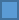 Day Services Supported Living Day Services Current Address:CollegeEducation & Supported Living Education Only CollegeEducation & Supported Living Education Only Current Address:SchoolEducation & Children’s Home Education Only SchoolEducation & Children’s Home Education Only DOB:Requested Admission Date: (Month & Year)Contact Number/s:National Insurance Number:Ethnicity:Nationality:NHS Number (if known): NHS Number (if known): NHS Number (if known): NHS Number (if known): NHS Number (if known): Are you subject to a Home Office deportation order?  Yes / NoAre you subject to a Home Office deportation order?  Yes / NoAre you subject to a Home Office deportation order?  Yes / NoAre you subject to a Home Office deportation order?  Yes / NoAre you subject to a Home Office deportation order?  Yes / NoAre you able to provide proof of eligibility for funding purposes, for example passport?  Yes / NoAre you able to provide proof of eligibility for funding purposes, for example passport?  Yes / NoAre you able to provide proof of eligibility for funding purposes, for example passport?  Yes / NoAre you able to provide proof of eligibility for funding purposes, for example passport?  Yes / NoAre you able to provide proof of eligibility for funding purposes, for example passport?  Yes / NoFunding Authority (Social Services, CCG, private etc.):Named Contact Person & Address:Named Contact Person & Address:Telephone Number:Telephone Number:E-mail Address:E-mail Address:Name of SEN Representative:(if different to the above)Name of SEN Representative:(if different to the above)E-mail Address:E-mail Address:Name of Connexions Advisor:(if applicable)Name of Connexions Advisor:(if applicable)E-mail Address:E-mail Address:Is your Local Authority aware of this application? Yes   /   NoIs your Local Authority aware of this application? Yes   /   NoCultural / Spiritual NeedsCultural / Spiritual NeedsI have a specific faith and/or beliefYes   /   No   /   Prefer not to discloseIf yes, please state which faith group you belong to: I like to attend services in relation to my faith / beliefs: Yes   /   NoPlease tell us what you may like to attend and how we can support with this:Please tell us what you may like to attend and how we can support with this:I have special days in the year that I wish to celebrate (please give details):I have special days in the year that I wish to celebrate (please give details):My first language is English:Yes   /   NoI speak or understand other languages:Yes   /   NoIf yes, please tell us the other languages you speak or understand:Education Education Education Education I have an Education, Health & Care Plan (EHCP):I have an Education, Health & Care Plan (EHCP):Yes   /   NoYes   /   NoIf no, please provide details of the plan you currently have: If no, please provide details of the plan you currently have: Current / Most Recent learning provider:Current / Most Recent learning provider:Current / Most Recent learning provider:Current / Most Recent learning provider:Contact Number: Contact Number: Contact Number: Contact Number: E-mail Address:E-mail Address:E-mail Address:E-mail Address:Please list the details of learning you have undertaken and any qualifications you are working towards or have achieved (if appropriate):Please list the details of learning you have undertaken and any qualifications you are working towards or have achieved (if appropriate):Please list the details of learning you have undertaken and any qualifications you are working towards or have achieved (if appropriate):Please list the details of learning you have undertaken and any qualifications you are working towards or have achieved (if appropriate):CourseLevelQualificationDate CompletedIf you know, how best do you like to learn?If you know, how best do you like to learn?If you know, how best do you like to learn?If you know, how best do you like to learn?Please provide details of the levels of support you normally have in class / during learning, if any:Please provide details of the levels of support you normally have in class / during learning, if any:Please provide details of the levels of support you normally have in class / during learning, if any:Please provide details of the levels of support you normally have in class / during learning, if any:Please explain why you would like to attend St Elizabeth’s School / College. (Delete as appropriate)Please explain why you would like to attend St Elizabeth’s School / College. (Delete as appropriate)Please explain why you would like to attend St Elizabeth’s School / College. (Delete as appropriate)Please explain why you would like to attend St Elizabeth’s School / College. (Delete as appropriate)What are your hopes and aspirations for the future?What are your hopes and aspirations for the future?What are your hopes and aspirations for the future?What are your hopes and aspirations for the future?Emotional WellbeingEmotional WellbeingEmotional WellbeingPlease use this section to describe your emotional wellbeing (do you have anxiety, depression, self-harm tendencies, vulnerability, shyness?)Please use this section to describe your emotional wellbeing (do you have anxiety, depression, self-harm tendencies, vulnerability, shyness?)Please use this section to describe your emotional wellbeing (do you have anxiety, depression, self-harm tendencies, vulnerability, shyness?)Are you currently or have you ever been subject to any safeguarding investigations?Yes    /       NoAre you currently or have you ever been subject to any safeguarding investigations?Yes    /       NoAre you currently or have you ever been subject to any safeguarding investigations?Yes    /       NoCounsellingCounsellingCounsellingIf you have received any counselling or other professional psychological support, please provide us with any information relevant to your application if you wish to do so. If you have received any counselling or other professional psychological support, please provide us with any information relevant to your application if you wish to do so. If you have received any counselling or other professional psychological support, please provide us with any information relevant to your application if you wish to do so. MedicalMedicalMedicalGP (General Practitioner) Name:Address:Contact Number:Address:E-mail Address:Medical Diagnosis:Medical Diagnosis:Medical Diagnosis:Medical Diagnosis:Medical Diagnosis:Medical Diagnosis:Medical Diagnosis:Seizure Information (if applicable)Seizure Information (if applicable)Seizure Information (if applicable)Seizure Information (if applicable)Seizure Information (if applicable)Seizure Information (if applicable)Seizure Information (if applicable)Before a seizure I usually:Before a seizure I usually:Before a seizure I usually:Before a seizure I usually:Before a seizure I usually:Before a seizure I usually:Before a seizure I usually:After a seizure I usually:After a seizure I usually:After a seizure I usually:After a seizure I usually:After a seizure I usually:After a seizure I usually:After a seizure I usually:I have seizures at night:   Yes   /   NoI have seizures at night:   Yes   /   NoI have seizures at night:   Yes   /   NoI have seizures at night:   Yes   /   NoI have seizures at night:   Yes   /   NoI have seizures at night:   Yes   /   NoI have seizures at night:   Yes   /   No(If YES please tell us about the frequency and type of seizures):(If YES please tell us about the frequency and type of seizures):(If YES please tell us about the frequency and type of seizures):(If YES please tell us about the frequency and type of seizures):(If YES please tell us about the frequency and type of seizures):(If YES please tell us about the frequency and type of seizures):(If YES please tell us about the frequency and type of seizures):Date of last EEG:Result:Date of last MRI:Result:Other information relevant to seizure management (e.g. intervention medication, type of seizures and frequency):Other information relevant to seizure management (e.g. intervention medication, type of seizures and frequency):Other information relevant to seizure management (e.g. intervention medication, type of seizures and frequency):Other information relevant to seizure management (e.g. intervention medication, type of seizures and frequency):Other information relevant to seizure management (e.g. intervention medication, type of seizures and frequency):Other information relevant to seizure management (e.g. intervention medication, type of seizures and frequency):Other information relevant to seizure management (e.g. intervention medication, type of seizures and frequency):MedicationMedicationMedicationMedicationMedicationMedicationMedicationDrug NameDrug NameDosageDosageDosageTime/s GivenTime/s GivenEpilepsy Classification (tick all that apply)Epilepsy Classification (tick all that apply)Epilepsy Classification (tick all that apply)Epilepsy Classification (tick all that apply)Epilepsy Classification (tick all that apply)Epilepsy Classification (tick all that apply)Epilepsy Classification (tick all that apply)ActiveActiveActiveActiveActiveActiveIn remission (on medication)In remission (on medication)In remission (on medication)In remission (on medication)In remission (on medication)In remission (on medication)In remission (off medication)In remission (off medication)In remission (off medication)In remission (off medication)In remission (off medication)In remission (off medication)Single seizureSingle seizureSingle seizureSingle seizureSingle seizureSingle seizureNon-epileptic (associated disorder)Non-epileptic (associated disorder)Non-epileptic (associated disorder)Non-epileptic (associated disorder)Non-epileptic (associated disorder)Non-epileptic (associated disorder)Partial EpilepsyPartial EpilepsyPartial EpilepsyPartial EpilepsyPartial EpilepsyPartial EpilepsyGeneralised EpilepsyGeneralised EpilepsyGeneralised EpilepsyGeneralised EpilepsyGeneralised EpilepsyGeneralised EpilepsyPrimary generalisedPrimary generalisedPrimary generalisedPrimary generalisedPrimary generalisedPrimary generalisedSecondary generalisedSecondary generalisedSecondary generalisedSecondary generalisedSecondary generalisedSecondary generalisedSpecific SyndromeSpecific SyndromeSpecific SyndromeSpecific SyndromeSpecific SyndromeSpecific SyndromeTonic / Clonic (includes tonic or clonic)Tonic / Clonic (includes tonic or clonic)Tonic / Clonic (includes tonic or clonic)Tonic / Clonic (includes tonic or clonic)Tonic / Clonic (includes tonic or clonic)Tonic / Clonic (includes tonic or clonic)AbsencesAbsencesAbsencesAbsencesAbsencesAbsencesMyoclonic JerksMyoclonic JerksMyoclonic JerksMyoclonic JerksMyoclonic JerksMyoclonic JerksDrop AttacksDrop AttacksDrop AttacksDrop AttacksDrop AttacksDrop AttacksComplex Partial SeizuresComplex Partial SeizuresComplex Partial SeizuresComplex Partial SeizuresComplex Partial SeizuresComplex Partial SeizuresSimple Partial SeizuresSimple Partial SeizuresSimple Partial SeizuresSimple Partial SeizuresSimple Partial SeizuresSimple Partial SeizuresAllergies / Drug Sensitivity e.g. foods, pollens, animals1.2.3.4.5.MobilityMobilityI can walk independently:Yes   /   NoI need help with:I use these aids to help me:When I go out, I need help with my mobility to (please specify help required e.g. in and out of vehicles, stairs etc.)I have fallen in the last 12 months:Yes   /   NoThe reason/s I have fallen are:Previous fractures:Yes   /   NoIf Yes, what was broken and when:I have a history of Osteoporosis:Yes   /   NoSensory AssessmentSensory AssessmentI have difficulties with my vision:Yes   /   NoI wear glasses:Yes   /   NoI have other visual difficulties (please specify):HearingI have difficulty with my hearing:Yes   /   NoI use hearing aid/s:Yes   /   NoI have other difficulties with my hearing (please specify):Mental HealthMental HealthI have experienced difficulties with my mental health:Yes   /   NoI am under the care of a psychiatrist or psychologist:Yes   /   NoAt times I need help with behaviour management:Yes   /   NoIf yes to any of the above, please describe help required / input received:If yes to any of the above, please describe help required / input received:ContinenceContinenceI generally have normal bladder function:Yes   /   NoI can usually control my bowel movements:Yes   /   NoI wear pads (please tick relevant box/es):Only during the day Only at night Day and Night Only when I go out Dietary InformationDietary InformationMy current weight is:…………………….kgI have special dietary requirements:Yes   /   NoIf yes, please specify requirements:If yes, please specify requirements:ImmunisationsImmunisationsAre all immunisations up to date?:Yes   /   NoDate of last tetanus injection:SleepingSleepingDo you have difficulties settling at night:Yes   /   NoIf Yes, please tell us what the difficulties are and what helps them:If Yes, please tell us what the difficulties are and what helps them:Do you usually wake during the night:Yes   /   NoIf yes, please tell us as much as you can about what wakes you, how often and what we can do to help resettle you:If yes, please tell us as much as you can about what wakes you, how often and what we can do to help resettle you:TherapyTherapyI am currently receiving Physiotherapy:Yes   /   NoIf Yes, please tell us what they support you with and how often you access this service:If Yes, please tell us what they support you with and how often you access this service:I am currently receiving Occupational Therapy:Yes   /   NoIf yes, please tell us what they support you with and how often you access this service:If yes, please tell us what they support you with and how often you access this service:I am currently receiving Speech and Language Therapy:Yes   /   NoIf yes, please tell us what they support you with and how often you access this service:If yes, please tell us what they support you with and how often you access this service:Do you have any problems understanding others’ speech?Yes   /   NoIf yes, please provide details of what works to support you to understand:If yes, please provide details of what works to support you to understand:How do you express yourself? (Please tick those that apply)Speech Signing/ non-verbally Communication Aids OtherIf other, please provide further details:If other, please provide further details:Additional InformationAdditional InformationPlease tell us about hobbies and interests you enjoy:Please tell us about hobbies and interests you enjoy:Please use this space to tell us anything further you feel is relevant to your application:Please use this space to tell us anything further you feel is relevant to your application:Name and Address / contact details of person completing this form (if different from front page)Relation to applicant: